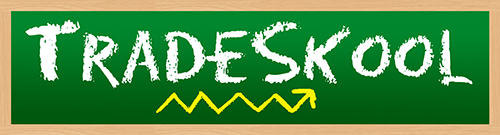 Name: ________________________						Date:__________Fill in the blank to find what kind of superfood Knotweed is.A _ A R A   _ T _B U _ _ W H E _ TB R _ _ N  R _ C EF _ GWhat is Knotweed’s second most powerful vitamin?MagnesiumPantothenic AcidVitamin B6 RiboflavinWhat vitamin has less power than the Knotweed’s second most powerful vitamin? NiacinRiboflavinPantothenic Acid ThiaminRewrite to uncover Knotweed’s most powerful vitamin. Hint: It’s written backwards! Nimaiht6B NimativNicainEtalofWhat is Knotweed’s second most powerful mineral?CopperMagnesiumZincManganeseWhich Mineral is more powerful than Knotweed’s second most powerful mineral? ManganeseSeleniumMagnesiumCopperRewrite to discover Knotweed’s third most powerful mineral. Hint: It’s written backwards!ReppocMuisengamMuissatopEsenagnamKnotweed is on the ________________ team.FruitHerbSeedGrainWhat does Knotweed’s superpower help with?Blood FlowDiabetesAllergiesCholesterolWhat is the serving size on Knotweed’s trading card? 1 Leaf1 Ounce½ Cup, Raw1 Cup, WholeIf you had double Knotweed’s size, how many calories would you have?51		204584102Fill in the blank to discover what continent Knotweed is from._M_R _ I _ AE _R_ _ E A _ I  AN O R _ _   A M _ _ I C ASolve the math equation in order to find Knotweed’s correct energy.203 + 8930 ÷ 5150 – 13030 x 3 + 6       14. Which altered state does Tradeskool suggest to maximize Knotweed’s flavor?Cooked with Fruit and Nuts Blueberry Millet MuffinsCrepes Topped with FruitStir-Fried with VegetablesWhat is the main body part used in Knotweed’s special move?LegsAbsArmsBack